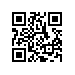 От 23.09.2020№ 6.18.1-01/2309-13О создании Управления внутреннего контроля и аудита Национального исследовательского университета «Высшая школа экономики» ПРИКАЗЫВАЮ:Создать в структуре Национального исследовательского университета «Высшая школа экономики» Управление внутреннего контроля и аудита.Утвердить изменение к штатному расписанию (приложение 1).Утвердить Положение об Управлении внутреннего контроля и аудита Национального исследовательского университета «Высшая школа экономики» (приложение 2).Координацию деятельности Управления внутреннего контроля и аудита Национального исследовательского университета «Высшая школа экономики» возложить на старшего директора по финансовой работе Юдину Е.М.Ректор											          Я.И. Кузьминов